Name ______________________________________  Sect _________________Functions Unit Review:Determine whether each ordered pair is a solution of    	1.	(3, 7)	2.	(-3, -4)	3.	(	4.	(6, 6)5.  Graph the points and find the distance:										Between (-8, 2) and (-8, -5)										Between (-2, 6) and (9, 6)										Between (4, -7) and (4, 0)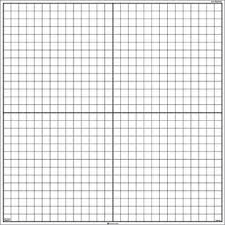 Make a table and a graph for each functiony = 4x	 + 1					y = X	4x + 1       	Y					 X 	 	Y-2								-1 -1								00								11								22								3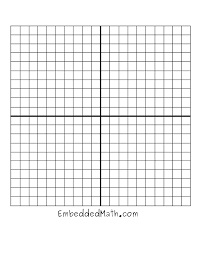 Identify which is a function and which is not a function:X	Y			X	Y			X	Y			X	Y1	2			3	4			-15	-20			17	242	3			4	5			-10	-20			11	-83	4			5	6			-10	-20			33	14	5			4	7			-10	-20			-8	115	6			3	8			-5	-10			33	19.  The following table represents the weight of an adult male as he grows older.  Make a graph to represent the data shown in the table:  (3 pts)Age:		 20		25		30		35		40		45Weight (lbs)	160		167		174		181		188		195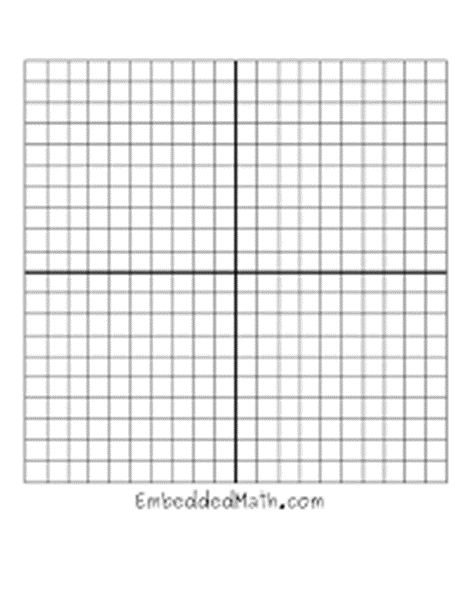 The book-of-the-month club charges a $15 yearly membership fee plus $3 for every digital book downloaded.  This function is represented by the equation y = 3x + 15.  Make a table of values to show the cost if we order 2 books, 4 books, 6 books, 8 books or 10 books.  Then use the table to create a graph. X		YWhat is the domain of this function? What is the range of this function?The following tables represent functions.  Use the table to write an equation:X		Y-1		40		91		142		193		24When x increases by 1, how much does y increase by?  ________________________ If the input (x) was 0, what would y equal?  __________________________ Write the equation for the function.  _________________________ X		Y3		14		1.55		26		2.57		3When x increases by 1, how much does y increase by?  ________________________ If the input (x) was 0, what would y equal?  __________________________ Write the equation for the function.  _________________________ A mountain climber starts out at an altitude of 100 feet.  He begins a strenuous climb and ascends an additional 50 feet every hour.Make a table to represent this function, using the input values 0 hours, 1 hour, 2 hours, 3 hours and 4 hours.  Then based on the table, graph this relationship on the coordinate plane. 	X  		Y